  Powiat Białostocki              SAMODZIELNY PUBLICZNY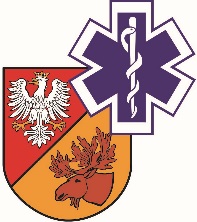                   ZAKŁAD OPIEKI ZDROWOTNEJ W ŁAPACH                  18-100 Łapy, ul. Janusza Korczaka 23                             tel. 85 814 24 38,    85 814 24 39     www.szpitallapy.pl      sekretariat@szpitallapy.pl                                                      NIP: 966-13-19-909			            REGON: 050644804Łapy, 16.12.2020 r.DAO.262.1.ZO.14/2020Wszyscy Wykonawcy / Uczestnicy postępowania TREŚĆ PYTAŃ Z UDZIELONYMI ODPOWIEDZIAMI 
Dotyczy: postępowania nr DAO.262.ZO.14/2020Zamawiający, Samodzielny Publiczny Zakład Opieki Zdrowotnej w Łapach, działając
na podstawie art. 38 ust. 2 ustawy Prawo zamówień publicznych z dnia 29 stycznia 2004 r.
(tj. Dz. U. z  2019 r., poz. 1843) w odpowiedzi na wniosek Wykonawców o wyjaśnienie treści
w Zapytaniu ofertowym pn. Dostawa gazów medycznych wraz z dzierżawą zbiorników i butli dla Samodzielnego Publicznego Zakładu Opieki Zdrowotnej w Łapach, nr sprawy: 
DAO. 262.ZO.14/2020, przekazuje poniżej treść pytań wraz z odpowiedziami:Pytanie nr 1 – W związku z sytuacją pandemiczną na terenie kraju oraz zbliżającym się okresem świątecznym zwracamy się z serdeczną prośbą o wyrażenie zgody na możliwość składania oferty 
za pośrednictwem poczty elektronicznej, podpisanej kwalifikowanym podpisem elektronicznym przez osobę upoważnioną do składania ofert.Odpowiedź: Zamawiający wyraża zgodę. Ofertę wraz z załącznikami można złożyć również 
za pośrednictwem poczty elektronicznej z zastrzeżeniem, iż oferta zostanie zaszyfrowana (format ZIP) kodem przez Wykonawcę, a kod niezbędny w celu otwarcia oferty zostanie wysłany Zamawiającemu na wskazany adres mailowy. Zamawiający szczegółowe informacje wskazał 
w zaktualizowanym załączniku Zapytanie ofertowe opublikowanym w dniu 16.12.2020 r.DYREKTORSamodzielnego PublicznegoZakładu Opieki Zdrowotnej w ŁapachUrszula Łapińska